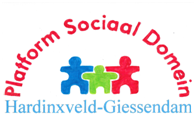 Secretariaat: L. A. van WingerdenSpindermolen 73371 RN Hardinxveld-GiessendamT 	0184-670414E   	info@wmoplatform-hagi.nlW 	www.wmoplatform-hagi.nlVerslag bestuursvergadering 25 augustus 2020 aanvang 15.30 uur in De ParelAanwezig: Jacques van de Minkelis, Adrie Teeuw, Leen van Wingerden, Annette van Dijk (notulist)Vanuit de participantenraad: Corry Buijk-de RoverAfwezig m.k.: Hannie Bot, Johan Maasland en Alie Stout. Welkom en openingVerslag bestuursvergadering 28 juli 2020 (18/8 toegezonden)Geen opmerkingen. We stellen het verslag vast.Postlijst uitgelichtInkomend 21.08@	Liny de Jager: Voetbrug Marsstraat-Buitendams komt op raadsagenda. Derhalve op dit moment geen sprake van actie. Actielijst uitgelicht25-09-2018	Informeren naar werkzaamheden deelnemers cliëntenraad SDD. Komt nog niet bij elkaar, niet aan de orde. 		19.02.2019     Een vergadering van de Drechtraad bijwonen. Komt ook nog niet fysiek bij elkaar. 28.07.2020	Check met Rode Kruis voor verdieping/verbreding Platform. => kijken of participantenraad verbreed kan worden. Je wil je basis houden. Of dmv die contacten kijken of er mensen zijn die als ervaringsdeskundigen mee willen doen. We hebben nog geen reactie ontvangen ivm vakantie.							Samenstelling bestuurAd van Willigen is weg. Johan zal per eind dit jaar uit het bestuur stappen. De basis van ons Platform wordt aardig aangetast. We zullen voorleggen of er vanuit de participantenraad doorstroming kan plaatsvinden. We zoeken iemand met liefst ook bouwkundige ervaring. Verdiepen Platform (medewerking/deelname ervaringsdeskundigen)Jacques: Mensen hiervoor krijgen is best lastig. Adrie zal in ieder geval de informatie die we al hebben verzameld inzake de LIA doorsturen naar een ervaringsdeskundige. Agenda bestuur en participanten 9 september 19.45 uurAdviesaanvraag Lokale visie beschermd wonen en opvangConcept Lokale visie Sociaal DomeinLokale inclusie-agenda => aanvullen inventarisatieEventueel visie sociaal domein presenteren. Ard-Jan zal dit nog aangeven of dit gaat lukken. Korte terugblik AO. Corry: Visie beschermd wonen zitten veel open eindjes aan. Vindt het positief dat er een uitleg wordt gegeven. Adrie: denkt dat de ambtenaren meer input van ons hadden verwacht. Ambtelijk/bestuurlijk overleg 15 september 15.30 uurAgenda voor AO – uitnodiging komt bij Platform vandaan. Startnotitie wordt na akkoordbevinding geagendeerd. Punten voor BO:  Jaarverslag, ILVP, zorgen die we hebben geuit ivm snelheid en volgordelijkheid, geen antwoord op brief, eind van het jaar evaluatie MAG.Regio Drechtsteden Voorzittersoverleg. Er is geen overleg geweest. Wel druk bezig met invullen van bezuinigingen.Regionale Adviesraad. Geen bijzonderheden. RondvraagLeen: regionaal overleg Gehandicaptenplatform (Hannie/Paul Sterrenburg). Geen input geweest.Vergadering: 9 september Bestuur en Participanten in de Parel.15 september: ambtelijk overleg, gevolgd door bestuurlijk overleg. We wachten af of dit in gemeentehuis kan.29 september bestuur => Jacques wil in ieder geval tot eind van het jaar de vergaderingen in de Parel houden. Adrie: meldt dat de directeur van Avres weggaat per september. Corry: dankt ons voor de uitnodiging. Heeft bewondering voor ons dat we dit doen. Vindt het heel omvangrijk. Komt niet uit de sector en vindt het geen ‘gesneden koek’. We vonden het fijn en zinvol dat Corry bij ons was.Volgende vergadering dinsdag 29 september 09.00 uur ambtelijk overleg, daarna bestuurSluitingWe sluiten de vergadering 17.15 uur. Voor akkoord: Jacques van de Minkelis, voorzitter			Leen van Wingerden, secretaris